Placemat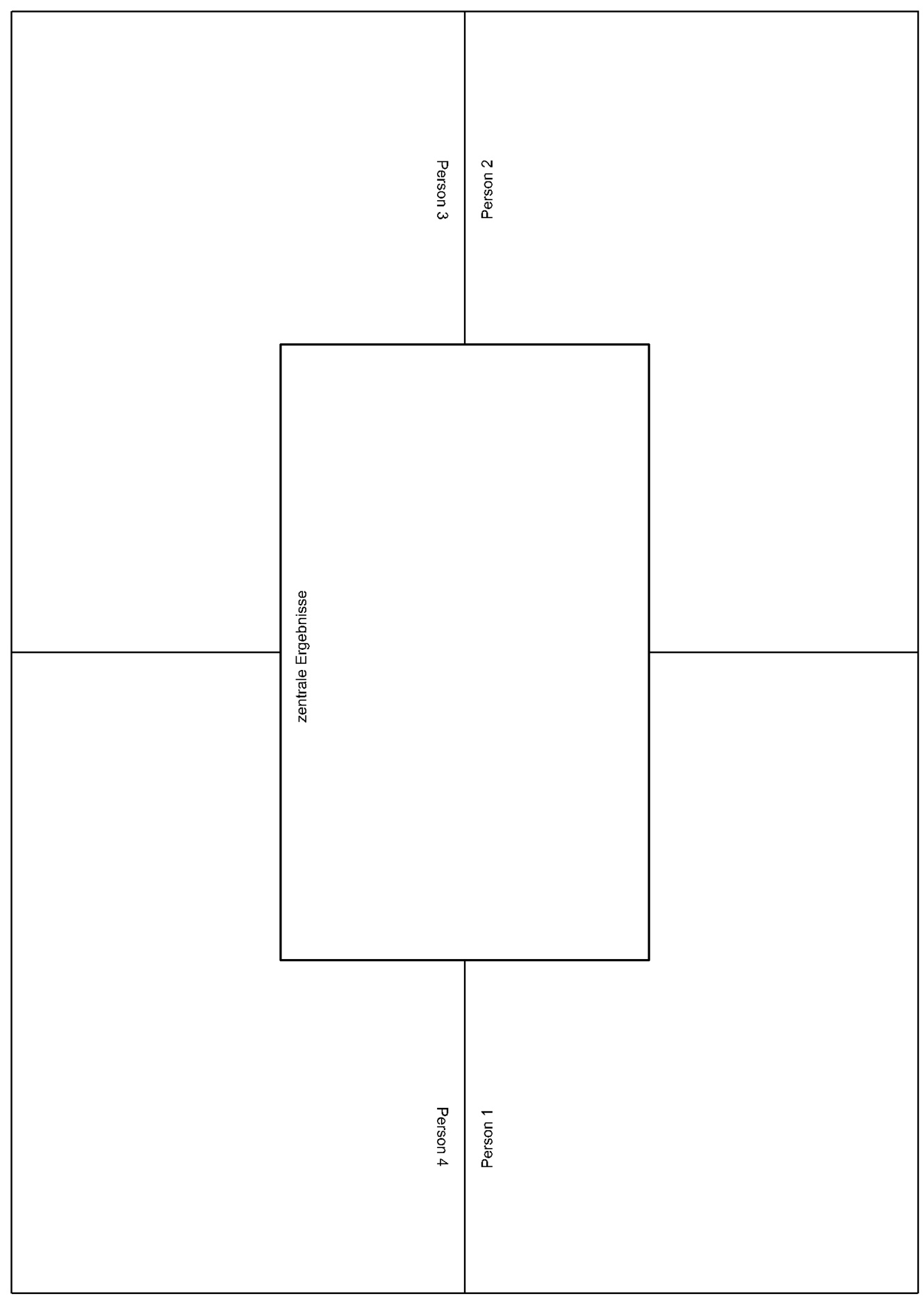 